NOT:Profesör kadrosuna müracaat eden adayların puanlama tablosunda belirtecekleri eserler Doçent unvanını aldıktan sonra olması gerekmektedir.Müracaat eden adaylar, eserlerini “Puanlama Tablosu”nda belirtilen sıra ile dosyalarına eklemeleri gerekir.Eserler formda ayrılan yer sayısından fazla ise araya satır açılarak yazılacaktır. Aday tarafından her sayfanın altı paraf edilerek son sayfa imzalanacaktır.PUANLAMA TABLOSUİmza…/…/202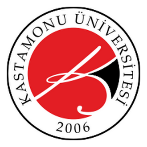 KASTAMONU ÜNİVERSİTESİ AKADEMİK YÜKSELTİLME VE ATANMA MÜRACAAT FORMUMüracaat Eden Aday BilgileriMüracaat Eden Aday BilgileriMüracaat Eden Aday BilgileriMüracaat Eden Aday BilgileriMüracaat Eden Aday BilgileriAdı SoyadıMüracaatta  Bulunduğu UnvanProfesör DoçentMüracaat Ettiği Birim BilgileriMüracaat Ettiği Birim BilgileriFakülte / Yüksekokul / Meslek YüksekokuluBölümAnabilim Dalı / Program Tablo 11 - Sosyal, Beşeri ve İdari Bilimler Temel AlanıTablo 11 - Sosyal, Beşeri ve İdari Bilimler Temel AlanıTablo 11 - Sosyal, Beşeri ve İdari Bilimler Temel AlanıTablo 11 - Sosyal, Beşeri ve İdari Bilimler Temel AlanıTablo 11 - Sosyal, Beşeri ve İdari Bilimler Temel AlanıKodBilim AlanıBilim AlanıKoşul NoKoşul No1179Açık ve Uzaktan ÖğrenmeAçık ve Uzaktan Öğrenme1111111180ArkeolojiArkeoloji1111111181Atatürk İlkeleri ve Cumhuriyet TarihiAtatürk İlkeleri ve Cumhuriyet Tarihi1111111176Avrupa BirliğiAvrupa Birliği1111111182Bankacılık ve SigortacılıkBankacılık ve Sigortacılık1111111102Batı Sanatı ve Çağdaş SanatBatı Sanatı ve Çağdaş Sanat1111111103Beşeri ve İktisadi coğrafyaBeşeri ve İktisadi coğrafya1111111118Bilgi ve Belge YönetimiBilgi ve Belge Yönetimi1111111172Bölgesel ÇalışmalarBölgesel Çalışmalar1111111178Çağdaş Dünya TarihiÇağdaş Dünya Tarihi1111111160Çocuk GelişimiÇocuk Gelişimi1111111105DilbilimiDilbilimi1111111106EkonometriEkonometri1111111107Erken Hıristiyan ve Bizans SanatlarıErken Hıristiyan ve Bizans Sanatları1111111108Eskiçağ TarihiEskiçağ Tarihi1111111109FelsefeFelsefe1111111153FinansFinans1111111110Fiziki Antropoloji ve PaleoantropolojiFiziki Antropoloji ve Paleoantropoloji1111111111Fiziki CoğrafyaFiziki Coğrafya1111111165Gazetecilik ve Medya ÇalışmalarıGazetecilik ve Medya Çalışmaları1111111112Gelişim PsikolojisiGelişim Psikolojisi1111111113Genel Türk TarihiGenel Türk Tarihi1111111156Görsel İletişim TasarımıGörsel İletişim Tasarımı1111111155Halkla İlişkilerHalkla İlişkiler1111111183İktisadi Düşünceİktisadi Düşünce1111111151İktisat Tarihiİktisat Tarihi1111111115İletişim Çalışmalarıİletişim Çalışmaları1111111116Kamu YönetimiKamu Yönetimi1111111162Klinik PsikolojiKlinik Psikoloji1111111119Makro İktisatMakro İktisat1111111120MaliyeMaliye1111111121Mikro İktisatMikro İktisat1111111122MuhasebeMuhasebe1111111123Nicel Karar YöntemleriNicel Karar Yöntemleri1111111154OrganizasyonOrganizasyon1111111124Ortaçağ TarihiOrtaçağ Tarihi1111111184Osmanlı Kurumları ve Medeniyeti Osmanlı Kurumları ve Medeniyeti 1111111126Öğrenme-Bilişsel-Biyo-Deneysel PsikolojiÖğrenme-Bilişsel-Biyo-Deneysel Psikoloji1111111127PazarlamaPazarlama1111111189PsikometriPsikometri1111111166ReklamcılıkReklamcılık1111111164Sanat TarihiSanat Tarihi1111111157SinemaSinema1111111131Siyasal DüşüncelerSiyasal Düşünceler1111111132Siyasal Hayat ve KurumlarSiyasal Hayat ve Kurumlar1111111171Siyaset BilimiSiyaset Bilimi1111111133Siyasi TarihSiyasi Tarih1111111134Sosyal HizmetSosyal Hizmet1111111135Sosyal PolitikaSosyal Politika1111111136Sosyal PsikolojiSosyal Psikoloji1111111137Sosyal ve Kültürel AntropolojiSosyal ve Kültürel Antropoloji1111111138SosyolojiSosyoloji1111111169TurizmTurizm1111111185Türk İslam SanatıTürk İslam Sanatı1111111174Uluslararası İktisatUluslararası İktisat1111111141Uluslararası İlişkilerUluslararası İlişkiler1111111186Uluslararası TicaretUluslararası Ticaret1111111130Uygulamalı PsikolojiUygulamalı Psikoloji1111111187Üretim ve Operasyon YönetimiÜretim ve Operasyon Yönetimi1111111161Yakınçağ TarihiYakınçağ Tarihi1111111175Yeniçağ TarihiYeniçağ Tarihi1111111145Yerel Yönetimler, Kent ve Çevre PolitikalarıYerel Yönetimler, Kent ve Çevre Politikaları1111111146Yönetim Bilişim SistemleriYönetim Bilişim Sistemleri1111111147Yönetim ve StratejiYönetim ve Strateji1111111188Yükseköğretim ÇalışmalarıYükseköğretim Çalışmaları111111Koşul NoBaşvuru ŞartlarıPuanPuanAlınan PuanAlınan Puan111Sosyal, beşeri ve idari bilimler temel alanında başvurulan doçentlik bilim alanı ile ilgili olarak aşağıdaki çalışmalara verilen birim puanlar esas alınmak suretiyle; en az doksan (90) puanının doktora unvanının alınmasından sonra gerçekleştirilen çalışmalardan elde edilmiş olması kaydıyla, asgari yüz (100) puan karşılığı bilimsel etkinlikte bulunmuş olması gerekir.  Her çalışma Tablo 11' de  sadece bir bölümde yazılarak puanlandırılır.Tek yazarlı yayınlarda (makale, kitap, bildiri) yazar tam puan alır. Çok yazarlı yayınlarda puan yazarlar arasında eşit olarak bölünür.Sosyal, beşeri ve idari bilimler temel alanında başvurulan doçentlik bilim alanı ile ilgili olarak aşağıdaki çalışmalara verilen birim puanlar esas alınmak suretiyle; en az doksan (90) puanının doktora unvanının alınmasından sonra gerçekleştirilen çalışmalardan elde edilmiş olması kaydıyla, asgari yüz (100) puan karşılığı bilimsel etkinlikte bulunmuş olması gerekir.  Her çalışma Tablo 11' de  sadece bir bölümde yazılarak puanlandırılır.Tek yazarlı yayınlarda (makale, kitap, bildiri) yazar tam puan alır. Çok yazarlı yayınlarda puan yazarlar arasında eşit olarak bölünür.Sosyal, beşeri ve idari bilimler temel alanında başvurulan doçentlik bilim alanı ile ilgili olarak aşağıdaki çalışmalara verilen birim puanlar esas alınmak suretiyle; en az doksan (90) puanının doktora unvanının alınmasından sonra gerçekleştirilen çalışmalardan elde edilmiş olması kaydıyla, asgari yüz (100) puan karşılığı bilimsel etkinlikte bulunmuş olması gerekir.  Her çalışma Tablo 11' de  sadece bir bölümde yazılarak puanlandırılır.Tek yazarlı yayınlarda (makale, kitap, bildiri) yazar tam puan alır. Çok yazarlı yayınlarda puan yazarlar arasında eşit olarak bölünür.Sosyal, beşeri ve idari bilimler temel alanında başvurulan doçentlik bilim alanı ile ilgili olarak aşağıdaki çalışmalara verilen birim puanlar esas alınmak suretiyle; en az doksan (90) puanının doktora unvanının alınmasından sonra gerçekleştirilen çalışmalardan elde edilmiş olması kaydıyla, asgari yüz (100) puan karşılığı bilimsel etkinlikte bulunmuş olması gerekir.  Her çalışma Tablo 11' de  sadece bir bölümde yazılarak puanlandırılır.Tek yazarlı yayınlarda (makale, kitap, bildiri) yazar tam puan alır. Çok yazarlı yayınlarda puan yazarlar arasında eşit olarak bölünür.Sosyal, beşeri ve idari bilimler temel alanında başvurulan doçentlik bilim alanı ile ilgili olarak aşağıdaki çalışmalara verilen birim puanlar esas alınmak suretiyle; en az doksan (90) puanının doktora unvanının alınmasından sonra gerçekleştirilen çalışmalardan elde edilmiş olması kaydıyla, asgari yüz (100) puan karşılığı bilimsel etkinlikte bulunmuş olması gerekir.  Her çalışma Tablo 11' de  sadece bir bölümde yazılarak puanlandırılır.Tek yazarlı yayınlarda (makale, kitap, bildiri) yazar tam puan alır. Çok yazarlı yayınlarda puan yazarlar arasında eşit olarak bölünür.1. Uluslararası Makale1. Uluslararası Makale1. Uluslararası Makale1. Uluslararası Makale1. Uluslararası MakaleBaşvurulan doçentlik bilim alanı ile ilgili ve adayın hazırladığı lisansüstü tezlerden üretilmemiş olmak kaydıyla:Başvurulan doçentlik bilim alanı ile ilgili ve adayın hazırladığı lisansüstü tezlerden üretilmemiş olmak kaydıyla:Başvurulan doçentlik bilim alanı ile ilgili ve adayın hazırladığı lisansüstü tezlerden üretilmemiş olmak kaydıyla:Başvurulan doçentlik bilim alanı ile ilgili ve adayın hazırladığı lisansüstü tezlerden üretilmemiş olmak kaydıyla:Başvurulan doçentlik bilim alanı ile ilgili ve adayın hazırladığı lisansüstü tezlerden üretilmemiş olmak kaydıyla:a) SSCI, SCI, SCI- Expanded veya AHCI kapsamındaki dergilerde editöre mektup, özet veya kitap kritiği hariç olmak üzere yayımlanmış makale 2020b) Uluslararası alan endekslerinde* taranan dergilerde editöre mektup, özet veya kitap kritiği hariç olmak üzere yayımlanmış makale 1010c) Bu maddenin a veya b bendi kapsamındaki yayınlarda alanında bilime katkı sağlayan kitap kritiği makalesi55d) Bu maddenin b bendi dışında uluslararası alan endekslerinde taranan dergilerde editöre mektup, özet veya kitap kritiği hariç olmak üzere yayımlanmış makale.552. Ulusal Makale2. Ulusal Makale2. Ulusal Makale2. Ulusal Makale2. Ulusal MakaleBaşvurulan doçentlik bilim alanı ile ilgili ve adayın yaptığı lisansüstü tezlerden üretilmemiş olmak kaydıylaBaşvurulan doçentlik bilim alanı ile ilgili ve adayın yaptığı lisansüstü tezlerden üretilmemiş olmak kaydıylaBaşvurulan doçentlik bilim alanı ile ilgili ve adayın yaptığı lisansüstü tezlerden üretilmemiş olmak kaydıylaBaşvurulan doçentlik bilim alanı ile ilgili ve adayın yaptığı lisansüstü tezlerden üretilmemiş olmak kaydıylaBaşvurulan doçentlik bilim alanı ile ilgili ve adayın yaptığı lisansüstü tezlerden üretilmemiş olmak kaydıylaa) ULAKBİM tarafından taranan ulusal hakemli dergilerde yayımlanmış makale88b) a bendi dışında ulusal hakemli dergilerde yayımlanmış makale44İkisi bu maddenin a bendi kapsamında olmak üzere en az üç yayın yapmak zorunludur. Yabancı uyruklu adaylar  ile yurtdışı doçentlik denkliği başvurusu yapan adaylar, ULAKBİM tarafından taranan ulusal hakemli dergilerde yayımlanmış makale koşulunu sağlayamamaları durumunda, bunun yerine aynı sayıdaki yayını 1. maddenin a veya b bentleri kapsamında sağlayacaklardır.İkisi bu maddenin a bendi kapsamında olmak üzere en az üç yayın yapmak zorunludur. Yabancı uyruklu adaylar  ile yurtdışı doçentlik denkliği başvurusu yapan adaylar, ULAKBİM tarafından taranan ulusal hakemli dergilerde yayımlanmış makale koşulunu sağlayamamaları durumunda, bunun yerine aynı sayıdaki yayını 1. maddenin a veya b bentleri kapsamında sağlayacaklardır.İkisi bu maddenin a bendi kapsamında olmak üzere en az üç yayın yapmak zorunludur. Yabancı uyruklu adaylar  ile yurtdışı doçentlik denkliği başvurusu yapan adaylar, ULAKBİM tarafından taranan ulusal hakemli dergilerde yayımlanmış makale koşulunu sağlayamamaları durumunda, bunun yerine aynı sayıdaki yayını 1. maddenin a veya b bentleri kapsamında sağlayacaklardır.İkisi bu maddenin a bendi kapsamında olmak üzere en az üç yayın yapmak zorunludur. Yabancı uyruklu adaylar  ile yurtdışı doçentlik denkliği başvurusu yapan adaylar, ULAKBİM tarafından taranan ulusal hakemli dergilerde yayımlanmış makale koşulunu sağlayamamaları durumunda, bunun yerine aynı sayıdaki yayını 1. maddenin a veya b bentleri kapsamında sağlayacaklardır.İkisi bu maddenin a bendi kapsamında olmak üzere en az üç yayın yapmak zorunludur. Yabancı uyruklu adaylar  ile yurtdışı doçentlik denkliği başvurusu yapan adaylar, ULAKBİM tarafından taranan ulusal hakemli dergilerde yayımlanmış makale koşulunu sağlayamamaları durumunda, bunun yerine aynı sayıdaki yayını 1. maddenin a veya b bentleri kapsamında sağlayacaklardır.3. Lisansüstü Tezlerden Üretilmiş Yayın 3. Lisansüstü Tezlerden Üretilmiş Yayın 3. Lisansüstü Tezlerden Üretilmiş Yayın 3. Lisansüstü Tezlerden Üretilmiş Yayın 3. Lisansüstü Tezlerden Üretilmiş Yayın Adayın hazırladığı lisansüstü tezleriyle ilgili olmak kaydıylaAdayın hazırladığı lisansüstü tezleriyle ilgili olmak kaydıylaAdayın hazırladığı lisansüstü tezleriyle ilgili olmak kaydıylaAdayın hazırladığı lisansüstü tezleriyle ilgili olmak kaydıylaAdayın hazırladığı lisansüstü tezleriyle ilgili olmak kaydıylaa) Uluslararası yayınevleri tarafından yayımlanmış kitap 1010b) Uluslararası yayınevleri tarafından yayımlanmış kitapta bölüm88c) Ulusal yayınevleri tarafından yayımlanmış kitap 55d) Ulusal yayınevleri tarafından yayımlanmış kitapta bölüm44e) SSCI, SCI, SCI-Expanded ve AHCI kapsamındaki dergilerde yayımlanmış makale88f) Uluslararası alan endekslerinde taranan dergilerde yayımlanmış  makale66g) ULAKBİM tarafından taranan dergilerde yayımlanmış makale44Bu madde kapsamında en az bir yayın zorunludur. Bu maddeden en fazla 10 puan alınabilir. Bu madde kapsamında en az bir yayın zorunludur. Bu maddeden en fazla 10 puan alınabilir. Bu madde kapsamında en az bir yayın zorunludur. Bu maddeden en fazla 10 puan alınabilir. Bu madde kapsamında en az bir yayın zorunludur. Bu maddeden en fazla 10 puan alınabilir. Bu madde kapsamında en az bir yayın zorunludur. Bu maddeden en fazla 10 puan alınabilir. 4. Kitap 4. Kitap 4. Kitap 4. Kitap 4. Kitap Adayın hazırladığı lisansüstü tezlerinden üretilmemiş ve başvurulan doçentlik bilim alanı ile ilgili olmak kaydıylaAdayın hazırladığı lisansüstü tezlerinden üretilmemiş ve başvurulan doçentlik bilim alanı ile ilgili olmak kaydıylaAdayın hazırladığı lisansüstü tezlerinden üretilmemiş ve başvurulan doçentlik bilim alanı ile ilgili olmak kaydıylaAdayın hazırladığı lisansüstü tezlerinden üretilmemiş ve başvurulan doçentlik bilim alanı ile ilgili olmak kaydıylaAdayın hazırladığı lisansüstü tezlerinden üretilmemiş ve başvurulan doçentlik bilim alanı ile ilgili olmak kaydıylaa) Uluslararası yayınevleri tarafından yayımlanmış kitap2020b) Uluslararası yayınevleri tarafından yayımlanmış kitap editörlüğü veya bölüm yazarlığı1010c) Ulusal yayınevleri tarafından yayımlanmış kitap1515d) Ulusal yayınevleri tarafından yayımlanmış kitap editörlüğü veya bölüm yazarlığı88Bu madde kapsamında sadece ders kitabı niteliği dışındaki özgün bilimsel kitaplar puanlanabilir; aynı kitaptaki bölümlerden sadece biri dikkate alınır. Alana özgü ansiklopedi maddelerinin üç veya daha çok maddesi bir kitap bölümü kabul edilir. Bu madde kapsamında en az bir kitap veya iki kitap bölümü yayınlamış olmak zorunludur.Bu madde kapsamında sadece ders kitabı niteliği dışındaki özgün bilimsel kitaplar puanlanabilir; aynı kitaptaki bölümlerden sadece biri dikkate alınır. Alana özgü ansiklopedi maddelerinin üç veya daha çok maddesi bir kitap bölümü kabul edilir. Bu madde kapsamında en az bir kitap veya iki kitap bölümü yayınlamış olmak zorunludur.Bu madde kapsamında sadece ders kitabı niteliği dışındaki özgün bilimsel kitaplar puanlanabilir; aynı kitaptaki bölümlerden sadece biri dikkate alınır. Alana özgü ansiklopedi maddelerinin üç veya daha çok maddesi bir kitap bölümü kabul edilir. Bu madde kapsamında en az bir kitap veya iki kitap bölümü yayınlamış olmak zorunludur.Bu madde kapsamında sadece ders kitabı niteliği dışındaki özgün bilimsel kitaplar puanlanabilir; aynı kitaptaki bölümlerden sadece biri dikkate alınır. Alana özgü ansiklopedi maddelerinin üç veya daha çok maddesi bir kitap bölümü kabul edilir. Bu madde kapsamında en az bir kitap veya iki kitap bölümü yayınlamış olmak zorunludur.Bu madde kapsamında sadece ders kitabı niteliği dışındaki özgün bilimsel kitaplar puanlanabilir; aynı kitaptaki bölümlerden sadece biri dikkate alınır. Alana özgü ansiklopedi maddelerinin üç veya daha çok maddesi bir kitap bölümü kabul edilir. Bu madde kapsamında en az bir kitap veya iki kitap bölümü yayınlamış olmak zorunludur.5. Atıflar 5. Atıflar 5. Atıflar 5. Atıflar 5. Atıflar a) SCI, SCI-Expanded, SSCI ve AHCI tarafından taranan dergilerde; Uluslararası yayınevleri tarafından yayımlanmış kitaplarda yayımlanan ve adayın yazar olarak yer almadığı yayınlardan her birinde, metin içindeki atıf sayısına bakılmaksızın adayın atıf yapılan her eseri için33b) SCI, SCI-Expanded, SSCI ve AHCI dışındaki endeksler tarafından taranan dergilerde; Uluslararası yayınevleri tarafından yayımlanmış kitaplarda bölüm yazarı olarak yayımlanan ve adayın yazar olarak yer almadığı yayınlardan her birinde, metin içindeki atıf sayısına bakılmaksızın adayın atıf yapılan her eseri için22c) Ulusal Hakemli dergilerde; Ulusal yayınevleri tarafından yayımlanmış kitaplarda yayımlanan ve adayın yazar olarak yer almadığı yayınlardan her birinde, metin içindeki atıf sayısına bakılmaksızın adayın atıf yapılan her eseri için11Bu madde kapsamında en az 4 puan alınması zorunludur.Bu madde kapsamında en fazla 20 puan alınabilir.Bu madde kapsamında en az 4 puan alınması zorunludur.Bu madde kapsamında en fazla 20 puan alınabilir.Bu madde kapsamında en az 4 puan alınması zorunludur.Bu madde kapsamında en fazla 20 puan alınabilir.Bu madde kapsamında en az 4 puan alınması zorunludur.Bu madde kapsamında en fazla 20 puan alınabilir.Bu madde kapsamında en az 4 puan alınması zorunludur.Bu madde kapsamında en fazla 20 puan alınabilir.6. Lisansüstü Tez Danışmanlığı6. Lisansüstü Tez Danışmanlığı6. Lisansüstü Tez Danışmanlığı6. Lisansüstü Tez Danışmanlığı6. Lisansüstü Tez DanışmanlığıAdayın danışmanlığını yürüttüğü tamamlanan lisansüstü tezlerdenAdayın danışmanlığını yürüttüğü tamamlanan lisansüstü tezlerdenAdayın danışmanlığını yürüttüğü tamamlanan lisansüstü tezlerdenAdayın danışmanlığını yürüttüğü tamamlanan lisansüstü tezlerdenAdayın danışmanlığını yürüttüğü tamamlanan lisansüstü tezlerdena) Doktora tez danışmanlığı44b) Yüksek lisans tez danışmanlığı22Bu madde kapsamında en fazla 10 puan alınabilir. İkinci/eş danışman olması durumunda asıl danışman a ve b bentleri için öngörülen puanların tamamını, ikinci danışman ise yarısını alır.Bu madde kapsamında en fazla 10 puan alınabilir. İkinci/eş danışman olması durumunda asıl danışman a ve b bentleri için öngörülen puanların tamamını, ikinci danışman ise yarısını alır.Bu madde kapsamında en fazla 10 puan alınabilir. İkinci/eş danışman olması durumunda asıl danışman a ve b bentleri için öngörülen puanların tamamını, ikinci danışman ise yarısını alır.Bu madde kapsamında en fazla 10 puan alınabilir. İkinci/eş danışman olması durumunda asıl danışman a ve b bentleri için öngörülen puanların tamamını, ikinci danışman ise yarısını alır.Bu madde kapsamında en fazla 10 puan alınabilir. İkinci/eş danışman olması durumunda asıl danışman a ve b bentleri için öngörülen puanların tamamını, ikinci danışman ise yarısını alır.7. Bilimsel Araştırma Projesi7. Bilimsel Araştırma Projesi7. Bilimsel Araştırma Projesi7. Bilimsel Araştırma Projesi7. Bilimsel Araştırma Projesia) Devam eden veya başarı ile tamamlanmış AB Çerçeve Programı bilimsel araştırma projesinde koordinatör/baş araştırmacı olmak1515b) Devam eden veya başarı ile tamamlanmış AB Çerçeve Programı bilimsel araştırma projesinde ortak araştırmacı olmak1010c) Devam eden veya başarı ile tamamlanmış a ve b bentleri dışındaki uluslararası destekli bilimsel araştırma projelerinde (derleme ve rapor hazırlama çalışmaları hariç) görev almak66d) Üniversiteler dışındaki kamu kurumlarıyla yapılan başarıyla tamamlanan veya yürütülen bilimsel araştırma projelerinde  görev almak 44Bu maddeden en fazla 20 puan alınabilir. Bu maddeden en fazla 20 puan alınabilir. Bu maddeden en fazla 20 puan alınabilir. Bu maddeden en fazla 20 puan alınabilir. Bu maddeden en fazla 20 puan alınabilir. 8. Bilimsel Toplantı Faaliyeti (Başvurulan bilim alanı ile ilgili ve adayın hazırladığı lisansüstü tezlerden üretilmemiş olmak kaydıyla) 8. Bilimsel Toplantı Faaliyeti (Başvurulan bilim alanı ile ilgili ve adayın hazırladığı lisansüstü tezlerden üretilmemiş olmak kaydıyla) 8. Bilimsel Toplantı Faaliyeti (Başvurulan bilim alanı ile ilgili ve adayın hazırladığı lisansüstü tezlerden üretilmemiş olmak kaydıyla) 8. Bilimsel Toplantı Faaliyeti (Başvurulan bilim alanı ile ilgili ve adayın hazırladığı lisansüstü tezlerden üretilmemiş olmak kaydıyla) 8. Bilimsel Toplantı Faaliyeti (Başvurulan bilim alanı ile ilgili ve adayın hazırladığı lisansüstü tezlerden üretilmemiş olmak kaydıyla) a) Uluslararası bilimsel toplantılarda sunulan (poster hariç), tam metni veya özeti matbu veya elektronik olarak bildiri kitapçığında yayımlanmış çalışmalar.33b) Ulusal bilimsel toplantılarda sunulan (poster hariç), tam metni veya özeti matbu veya elektronik olarak bildiri kitapçığında yayımlanmış çalışmalar.22Bu madde kapsamında en az 5 puan almak zorunludur, en fazla 10 puan alınabilir. Aynı toplantıda sunulan en fazla bir bildiri puanlanır.Bu madde kapsamında en az 5 puan almak zorunludur, en fazla 10 puan alınabilir. Aynı toplantıda sunulan en fazla bir bildiri puanlanır.Bu madde kapsamında en az 5 puan almak zorunludur, en fazla 10 puan alınabilir. Aynı toplantıda sunulan en fazla bir bildiri puanlanır.Bu madde kapsamında en az 5 puan almak zorunludur, en fazla 10 puan alınabilir. Aynı toplantıda sunulan en fazla bir bildiri puanlanır.Bu madde kapsamında en az 5 puan almak zorunludur, en fazla 10 puan alınabilir. Aynı toplantıda sunulan en fazla bir bildiri puanlanır.9. Eğitim-Öğretim Faaliyeti 9. Eğitim-Öğretim Faaliyeti 9. Eğitim-Öğretim Faaliyeti 9. Eğitim-Öğretim Faaliyeti 9. Eğitim-Öğretim Faaliyeti Doktora eğitimini tamamladıktan sonra açık, uzaktan veya yüz yüze ortamlarda verilmiş dersDoktora eğitimini tamamladıktan sonra açık, uzaktan veya yüz yüze ortamlarda verilmiş dersDoktora eğitimini tamamladıktan sonra açık, uzaktan veya yüz yüze ortamlarda verilmiş dersDoktora eğitimini tamamladıktan sonra açık, uzaktan veya yüz yüze ortamlarda verilmiş dersDoktora eğitimini tamamladıktan sonra açık, uzaktan veya yüz yüze ortamlarda verilmiş dersa) Bir dönem yüksek lisans veya doktora dersi33b) Bir dönem önlisans veya lisans dersi22Bu madde kapsamında en az 2 puan almak zorunludur, ancak en fazla 4 puan alınabilir. Yurtiçi veya YÖK tarafından tanınan yurtdışı yükseköğretim kurumlarında en az 2 yıl eğitim ve öğretim faaliyetinde bulunanlar 2 puan almış sayılır.Bu madde kapsamında en az 2 puan almak zorunludur, ancak en fazla 4 puan alınabilir. Yurtiçi veya YÖK tarafından tanınan yurtdışı yükseköğretim kurumlarında en az 2 yıl eğitim ve öğretim faaliyetinde bulunanlar 2 puan almış sayılır.Bu madde kapsamında en az 2 puan almak zorunludur, ancak en fazla 4 puan alınabilir. Yurtiçi veya YÖK tarafından tanınan yurtdışı yükseköğretim kurumlarında en az 2 yıl eğitim ve öğretim faaliyetinde bulunanlar 2 puan almış sayılır.Bu madde kapsamında en az 2 puan almak zorunludur, ancak en fazla 4 puan alınabilir. Yurtiçi veya YÖK tarafından tanınan yurtdışı yükseköğretim kurumlarında en az 2 yıl eğitim ve öğretim faaliyetinde bulunanlar 2 puan almış sayılır.Bu madde kapsamında en az 2 puan almak zorunludur, ancak en fazla 4 puan alınabilir. Yurtiçi veya YÖK tarafından tanınan yurtdışı yükseköğretim kurumlarında en az 2 yıl eğitim ve öğretim faaliyetinde bulunanlar 2 puan almış sayılır.BÖLÜMLERDEN ALINAN PUANLARBÖLÜMLERDEN ALINAN PUANLARBÖLÜMLERDEN ALINAN PUANLARBÖLÜMLERDEN ALINAN PUANLARBÖLÜMLERDEN ALINAN PUANLARBÖLÜMLERDEN ALINAN PUANLARBÖLÜMLERDEN ALINAN PUANLARBÖLÜMLERDEN ALINAN PUANLARBÖLÜMLERDEN ALINAN PUANLARTOPLAM PUAN123456789Tablo 11 - Sosyal, Beşeri ve İdari Bilimler Temel Alanı1. Kısaltmalar:SCI–Expanded                            : Science Citation Index-ExpandedSCI                                              : Science Citation IndexSSCI                                            : Social Sciences Citation IndexAHCI                                           : Art and Humanities IndexULAKBİM                                    : Ulusal Akademik Ağ ve Bilgi MerkeziAB Çerçeve Programları             : AB tarafından, üye ve aday ülkelerin çeşitli alanlardaki ulusal  politika ve uygulamalarının birbirine yakınlaştırılması amacıyla oluşturulan Topluluk Programlarından birisidir.     * Alan İndeksleri= ISI Database'e giren ilgili indeksler veya SCOPUS 2. Tanımlar:Ulusal Yayınevi: En az dört yıl ulusal düzeyde düzenli faaliyet yürüten, yayınları Türkiye’deki üniversite kütüphanelerinde kataloglanan ve daha önce aynı alanda farklı yazarlara ait en az 20 kitap yayımlamış yayınevi.Uluslararası Yayınevi: En az dört yıl uluslararası düzeyde düzenli faaliyet yürüten, yayımladığı kitaplar Yükseköğretim Kurulunca tanınan sıralama kuruluşlarınca belirlenen dünyada ilk 500’e giren üniversite kütüphanelerinde kataloglanan ve aynı alanda farklı yazarlara ait en az 20 kitap yayımlamış olan yayınevi. Uluslararası Bilimsel Toplantı: Farklı ülkelerden bilim insanlarının bilim kurulunda bulunduğu ve sunumların bilimsel ön incelemeden geçirilerek kabul edildiği toplantı.      Ulusal Bilimsel Toplantı: Ulusal seviyede farklı kurumlardan bilim insanlarının bilim kurulunda bulunduğu ve sunumların bilimsel ön incelemeden geçirilerek kabul edildiği toplantı.Yayımlanmış Makale: Alanında bilime katkı sağlamış olmak şartıyla özgün matbu veya elektronik ortamda yayımlanmış makale.Aday başvurusunda, bir bilim alanı ve bilim alanına bağlı en az 1 (bir) en fazla 3 (üç) anahtar kelime belirtmelidir.